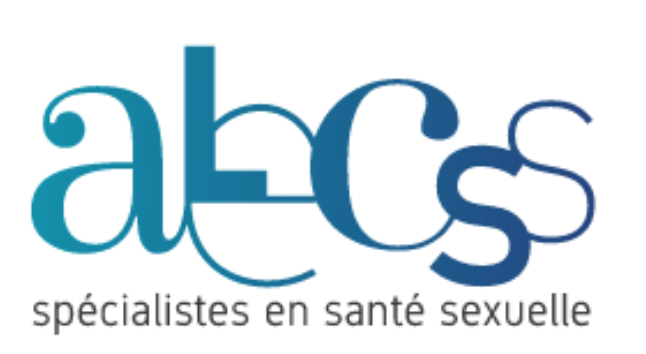 INSCRIPTION A LA JOURNEE DE FORMATIONAutisme et SexualitésAstrid KremerLe 30.01.202408h45-16h30Auditoire Auguste TissotCHUVMerci de retourner votre inscription par mailà Claudine Fresardclaudine.fresard@sunrise.chjusqu’au 					25 janvier 2024! Attention les places sont limitées à 70 personnes. Les inscriptions seront admises selon leur ordre d’arrivée. La priorité sera donnée aux personnes qui sont membres ALECSS !Nom et prénom : ............. Membre ALECSS :  Oui  ….      Non  …En cas de questions : +4179 366 69 73 ; jacqueline.zosso@alecss.chLe paiement cash se fera sur place, merci de prévoir de la monnaie.Le Groupe FormationALECSSMembre ALECSS, dont l’employeur s’acquitte de la cotisation annuelle pour la formation continue (CHF 100.-)Gratuit………Membre ALECSS qui cotise personnellement et annuellement à la formation continue (CHF 100.-)Gratuit………Membre ALECSS qui ne reçoit pas de soutien financier de son employeur et qui règle personnellement sa formation40.-……..Non-membre ALECSS80.-…......Personnes en cours de formation DAS en santé sexuelle (session 23-25)40.-..........